Enchaînement des quadrilatères 1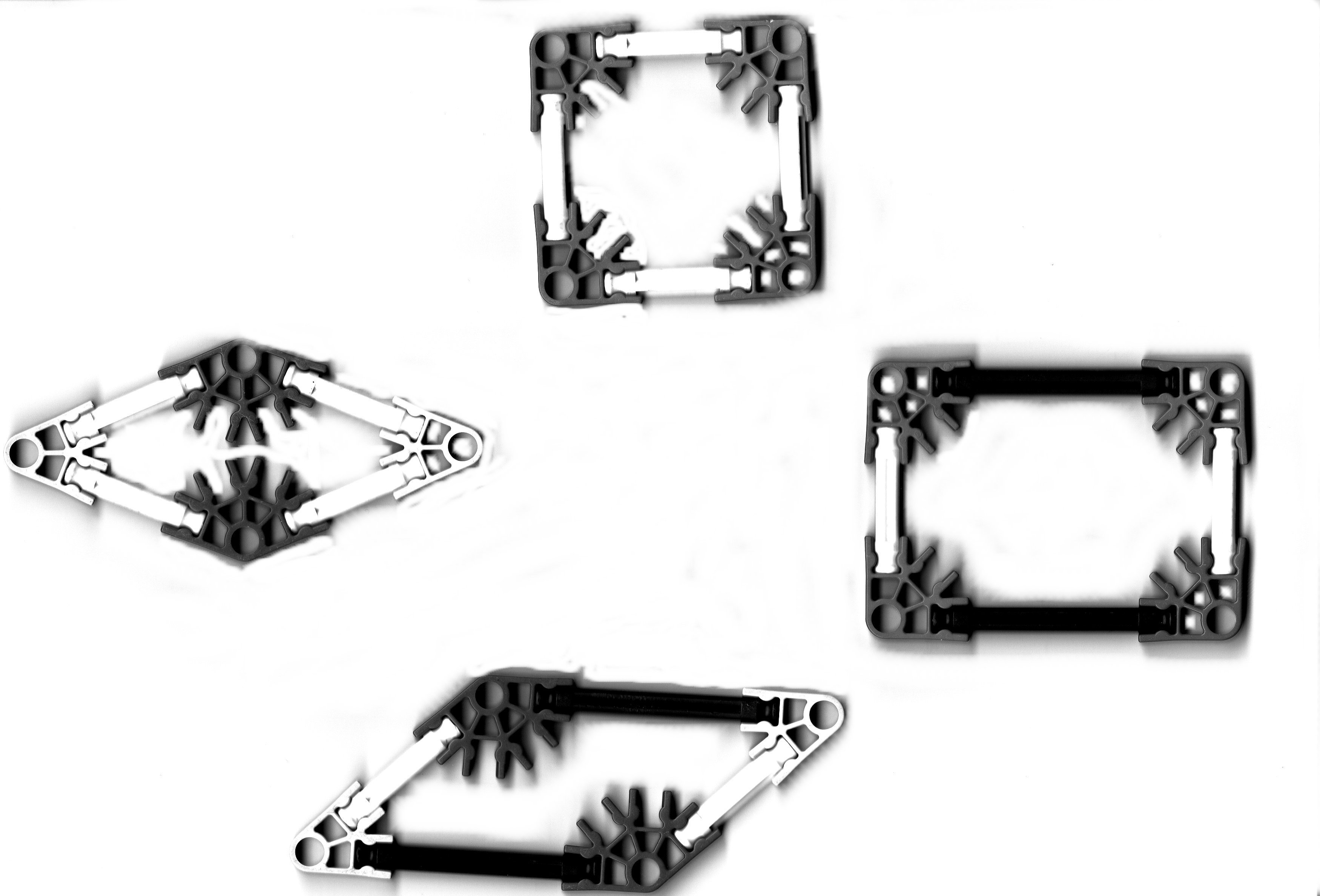 